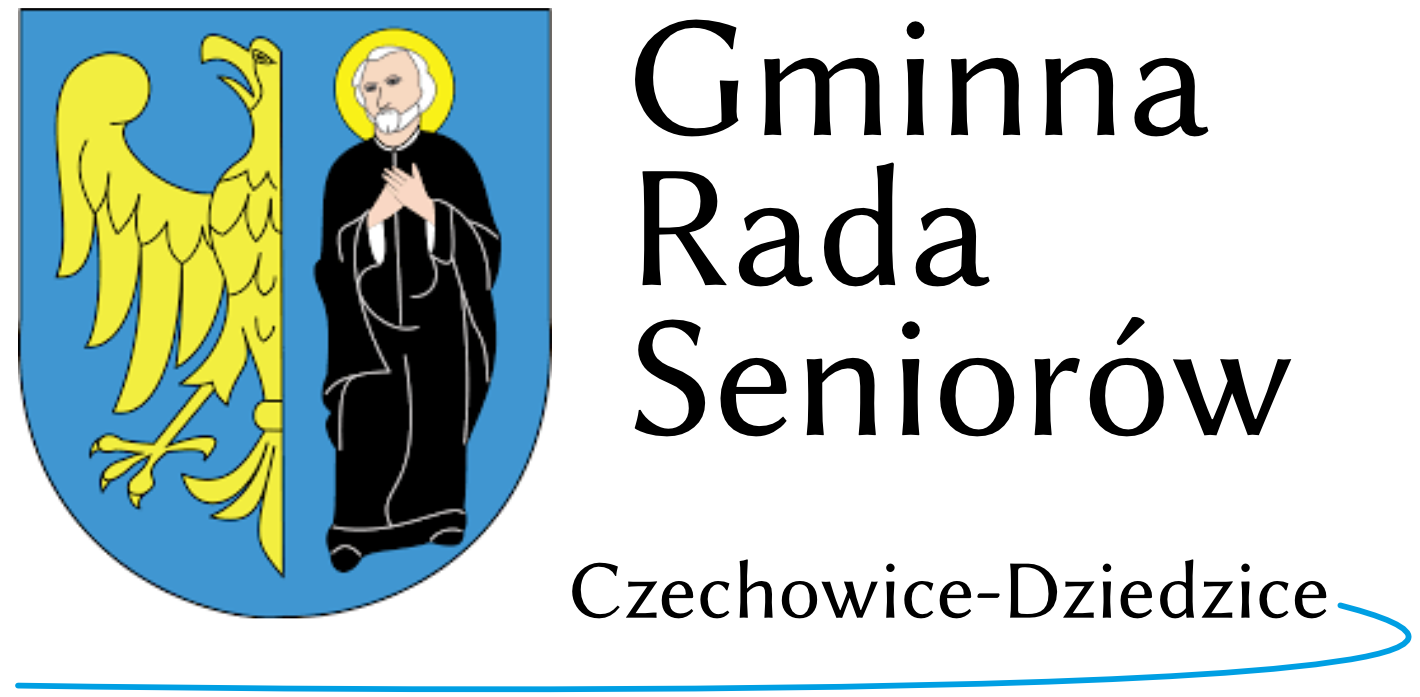 			Czechowice-Dziedzice, 14 czerwca 2023 r.Protokół nr 06/2023z posiedzenia Prezydium Gminnej Rady Seniorów w Czechowicach-Dziedzicachw  dniu 14.06.2023 r.	W  posiedzeniu uczestniczyło sześciu  członków  GRS, w tym czterech członków  prezydium.Lista obecności stanowi załącznik nr 1 do niniejszego protokołu.1. Otwarcie posiedzenia przez przewodniczącego GRS.2. Przedstawienie porządku posiedzenia /zał nr 3/  i zatwierdzenie poprzez    głosowanie jawne – protokołu z poprzedniego posiedzenia. 3. Najbliższa impreza - Noc Kupały. (omówienie programu oraz listy uczestników.)4. Informacja o spotkaniu z policjantem w dniu 30 maja – słaba frekwencja.5. Problemy z komunikacją, informacją. (temat przeniesiony z poprzedniego    posiedzenia). Proponowane rozwiązanie:        Prośba by Przewodnicząca Komisji Kultury, p. Renata Chwastek przygotowała pismo do Rad  Osiedlowych, Sołtysów, do Oddziału Rejonowego PZERiI oraz pozostałych organizacji senioralnych informujące i zachęcające do brania udziałuw zajęciach prowadzony przez APC - Bibliotekę oraz MDK - Dot. Teatrzyku Seniora, Pokazu Mody, Spotkań z Policjantem - Pismo może mieć charakter terminarza imprez.6. Propozycja stworzenia struktury sprawnego zarządzania sprawami dot. Seniorów    w Gminie Czechowice-Dziedzice.Uzasadnienie: W składzie Rady Miejskiej powinna funkcjonować Komisja do Spraw Senioralnych, która mogłaby między innymi wnioskować o przyznanie środkówz budżetu Gminy na działania pro senioralne - współpracując z GRS. W Urzędzie Miejskim, brak jest wydziału polityki społecznej lub choćby stanowiska do spraw senioralnych i społecznych.    Proponuje się aby podjąć uchwalę GRS w sprawie utworzenia takiej komórki ramach struktury UM oraz w Radzie Miejskiej.7. Proponowane uchwały - (Sesja 22 czerwca).    - propozycja uchwały w sprawie przesłania wniosku do Burmistrza o utworzenie w UM wydziału lub  stanowiska ds. Senioralnych,     - uchwała w sprawie przyjęcia rezygnacji z członkostwa w Radzie - Radnego GRS   Zbigniewa Waloszczyka.    - uchwała w sprawie powołania Radnego Janusza Paszka na funkcję Przewodniczącego Komisji Bezpieczeństwa i Infrastruktury komunalnej GRS,     - uchwała w sprawie powołania do składu Prezydium GRS Radnego Janusza Paszka.8. Przedstawienie przez Przewodniczących Komisji Zdrowia oraz Komisji  Bezpieczeństwa i Infrastruktury Komunalnej aneksów do planu pracy.9. Dyskusja, wolne wnioski.10.  Podziękowanie za obecność – zakończenie posiedzenia.ad.1, ad.2.  Na wstępie posiedzenia Przewodniczący poinformował, iż NZOZ Salusw Czechowicach-Dziedzicach wystosował do GRS pismo oferujące nową usługę  dot. diagnostyki i leczenia przez żywienie, i zaprasza 10 osób - seniorów do skorzystania z badania na spotkaniu promocyjnym w dniu 14.06.2023r godz. 16-taw NZOS Salus przy ul. Sienkiewicza 6./ zał nr 2/.Przewodniczący poinformował zebranych iż należy rozważyć przesłanie protokołów z sesji GRS Panu Burmistrzowi, wraz z załącznikami tj. przyjętymi przez GRS uchwałami. Członkowie prezydium uzgodnili iż, po korekcie protokołu przez Przewodniczącego, protokół z sesji GRS otrzymuje p. Burmistrz oraz Przewodniczący Rady Miejskiej.ad.3.	Listą uczestników na dzień Kupały zajmował się z-ca GRS p. Andrzej Kobiela, który poinformował iż rozdzielił czechowickim seniorom 70 miejsc oraz 10 miejsc dla członków APC.Przewodniczący poinformował, zebranych że na imprezie nie będzie zaproszonego p. Burmistrza  (delegacja  służbowa) jak również nie będzie p. J. Cwetlera, który miał przygotować pogadankę o historii Nocy Kupały. W tej sytuacji krótką pogadankę  przygotuje i przedstawi przewodniczący GRS.Poczęstunek -  tj. upieczoną kiełbasę -70 szt. oraz 10 szt. do grillowania na miejscowym grillu, wodę mineralną, kawę, herbatę i ciasto dostarczy firma, której zlecono tę usługę.Impreza odbędzie się na tzw. Mosirku pod zadaszeniem oraz rozłożonym namiotem.ad.4 .Przewodniczący poinformował iż odbyło się pierwsze spotkanie - pogadanka z policjantem w dniu 30 maja. W spotkaniu uczestniczyło 12 osób. Jeżeli na kolejnym spotkaniu, które jest przewidziane na dzień 27 czerwca br będzie tak małe zainteresowanie i niska frekwencja seniorów, to spotkania te zostaną zawieszone.ad.5. Przewodniczący poinformował  iż p. Renata Chwastek - Przewodnicząca Komisji Kultury GRS opracowała projekt pisma które, będzie rozesłane do Rad  Osiedlowych, Sołtysów, do Oddziału Rejonowego PZERiI i pozostałych organizacji    senioralnych informujące i zachęcające seniorów do brania udziału w zajęciach prowadzony przez APC - Bibliotekę oraz MDK – a dot. Teatrzyku Seniora, Pokazu Mody, Spotkań z Policjantem itd.ad.6. Przewodniczący poinformował zebranych iż należy rozważyć propozycję stworzenia struktury sprawnego zarządzania sprawami dot. Seniorów w Gminie Czechowice-Dziedzice.Uzasadnienie: W składzie Rady Miejskiej powinna funkcjonować Komisja do Spraw Senioralnych, która mogłaby między innymi wnioskować o przyznanie środków z budżetu Gminy na działania pro senioralne - współpracując z GRS. W Urzędzie Miejskim, brak jest wydziału polityki społecznej lub choćby stanowiska do spraw senioralnych i społecznych.Członkowie Prezydium proponują, by Burmistrz utworzył wydział spraw senioralnych i społecznych, lub samodzielne stanowisko do zajmowania się sprawami osób starszych w Gminie.    Przewodniczący proponuje aby przedyskutować na Sesji GRS podjecie uchwały w sprawie utworzenia takiej komórki w UM, oraz w składzie Rady Miejskiej.Członkowie prezydium jednogłośnie zagłosowali za przyjęciem  propozycji Przewodniczącego i podjęciem dyskusji nad uchwałą w w/w sprawie na najbliższej sesji GRS, która odbędzie się w dniu 22.06.2023 r.ad.7. Proponowane uchwały - (Sesja 22 czerwca).- propozycja uchwały w sprawie przesłania prośby do Burmistrza o utworzenie w UM wydziału lub  stanowiska ds. Senioralnych, - uchwała w sprawie przyjęcia rezygnacji z członkostwa w Radzie - Radnego GRS   Zbigniewa Waloszczyka.- uchwała w sprawie powołania Radnego Janusza Paszka na funkcję Przewodniczącego Komisji Bezpieczeństwa i Infrastruktury komunalnej GRS, - uchwała w sprawie powołania do składu Prezydium GRS Radnego Janusza Paszka.Członkowie prezydium jednogłośnie, w głosowaniu jawnym  przyjęli zaproponowane uchwały do zatwierdzenia na sesji GRS w dniu 22.06.2023r.ad.8. - Przewodniczący Komisji Zdrowia GRS – radny Franciszek Zeman przedstawił aneks do planu pracy Komisji.Członkowie prezydium, po wnikliwej analizie przedstawionego aneksu do planu pracy w/w komisji, ustalili iż część zagadnień ujętych w aneksie nie może być realizowana w przedstawionym zakresie. Przewodniczący argumentował, iż my jako GRS nie mamy kompetencji do organizacji ochrony zdrowia w gminie Czechowice-Dziedzice.Zaproponowany aneks z uwagi na złożoność tematu, winien być, na wniosek członków prezydium skorygowany i ponownie opracowany przez komisję zdrowia zgodnie z sugestiami prezydium i  przedstawiony do analizy na posiedzeniu prezydium w miesiącu wrześniu br.- Przewodniczący Komisji Bezpieczeństwa i Infrastruktury Komunalnej - radny Janusz Paszek przedstawił  opracowany i przedyskutowany przez komisję  aneks  do planu pracy który został przez członków prezydium w głosowaniu jawnym przyjęty jako załącznik do uchwały na sesję w dniu 22.06.2023r.  / zał nr 4 /.ad.9.  Dyskusja, wolne wnioski.Przewodniczący poinformował zebranych iż to on reprezentuje GRS w kontaktach na zewnątrz.- Fr. Zeman -  dlaczego jako mieszkańcy gminy nie możemy korzystać z ulg przysługującym seniorom w Bielsku-Białej?- Przewodniczący: ulgi przysługują seniorom mieszkającym (zameldowanych) w danym mieście – w tym wypadku w Bielski-Białej.Należy wspierać działania na rzecz stworzenia lokalnej karty seniora oraz śląskiej karty seniora, lecz bardzo nieliczni sponsorzy chcą wspierać kartę seniora.- Fr. Zeman - należałoby zrobić aneks do Czechowickiego Informatora dla Seniora gdyż nie ma w nim adresów, numerów telefonu itp. placówek ochrony zdrowia.- Przewodniczący: nie będzie nowego nakładu gdyż nadal dysponujemy dużą ilością nie rozdanych egzemplarzy pierwszego wydania.- Fr. Zeman: należy czynić starania o tzw. „Koperty Życia”, aby mógł ją posiadać każdy senior w gminie.- Przewodniczący: obecnie „Koperty Życia” mają zupełnie inną formę, są to elektroniczne chipy z danymi odczytywanymi za pomocą czytników przez służby ratownicze. Są one systematycznie wprowadzane do użytku zainteresowanych. Będziemy o takie „Koperty” starać się w przyszłości.- Przewodniczący: poinformował zebranych członków prezydium, iż od drugiego numeru protokołu Sesji GRS, po 1. egzemplarzu będą otrzymywać:- Burmistrz - Przewodniczący Rady Miejskiej- a/aad.10. Przewodniczący zakończył posiedzenie i podziękował za uczestnictwo.Sekretarz  GRS                                                                             Przewodniczący GRSMichalina Li-u-fa                                                                          Jacek Tomaszczyk